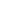 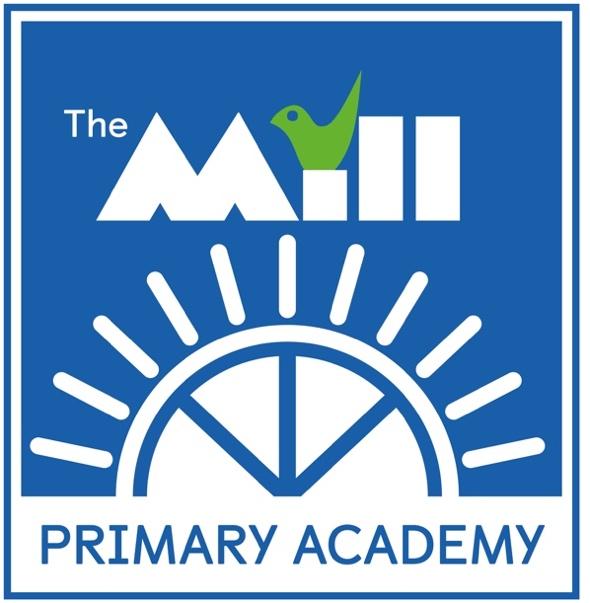 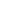 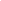 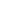 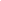 1. THE LEGAL FRAMEWORK Intimate care is physical care that involves washing, touching or carrying out an invasive procedure to intimate personal areas.  In most cases at The Mill, intimate care is only required occasionally or in specific circumstances.  This policy serves as guidance for those occasions.Times when intimate care may be required:When a child accidentally soils of wets themselves, it will be necessary for them to be clean and to change into clean clothesWhen a child starts EYFS and is not yet toilet trainedIf a child has complex needs or cannot for other reasons care for their own intimate needs, then the school may have to provide support in this area to ensure their inclusion in schoolIntimate care is rarely required for the majority of children at The Mill.  It is only required when a child soils or wets themselves, or in less common instances, when a child is unable to tend to their own toileting needs.   The expectation is that most children who attend school, will be toilet trained, out of nappies and able to manage their own intimate care.EYFS teachers advise parents before the summer holidays to prepare children for school by ensuring that they are toilet trained.  When intimate care is required, staff will aim to encourage and assist children towards providing their own intimate care whenever possible.  In some cases, a child with more complex needs may not be able to manage their own needs independently and this is when intimate care may need to be provided by staff in school.  The following guidance is provided for times when self-care is supervised and supported, and when intimate care is required to be delivered directly by staff.Aims of this policy:To ensure the privacy and dignity of individuals is maintained at all timesTo ensure that intimate care provided in school complies with the parent’s (and when appropriate the child’s) wishesTo ensure that any regular intimate care is only provided to pupils who have an Individual Support Plan or Health Care Plan To ensure that all staff providing intimate care are aware of the pupil’s individual needs and routines as stated in their Individual Support Plan or Health Care PlanTo provide the appropriate guidance, information and training for staff regarding the manual handling of students when intimate care is neededTo ensure that all staff providing intimate care are protected in the knowledge that the parent and pupil’s views have been sought, and recorded in the Individual Support Plan or Health Care PlanGuidelines:Regular delivery of intimate care must be carefully planned along with parents, and follows clearly documented instructions (Individual Support Plan or Health Care Plan)Any special requirements including specific gender requests or concerns relating to intimate care should be identified and documented in the pupil’s Individual Support Plan or Health Care PlanStaff will notify a teacher when a child needs changing and when they have returnedPupil privacy and dignity must be maintained at all timesIntimate care should be undertaken with tact, respect, dignity, sensitivity and in an unhurried mannerNappies and other waste to be disposed of promptly, appropriately and hygienicallyThere will be two members of staff present when delivering intimate careChildren should be encouraged whenever possible to care for their own hygiene needsThe role of the member of staff is to be there for the pupil to provide guidance, resources (wipes, change of clothes), ensure good hygiene and dispose safely of any wasteStaff will receive training regarding how and where such care should be given in schoolRelated guidance:Equality Act (2010)The Mill Child Protection Policy (2016)Supporting Pupils with medical needs DfEE (2004)